Θέμα:  Δ.Τ. για την 25η Νοέμβρη 2023-Παγκόσμια Ημέρα για την Εξάλειψη της Βίας κατά των Γυναικών	Η 25η Νοέμβρη καθιερώθηκε από τον Ο.Η.Ε. το 1999, ως η Παγκόσμια Ημέρα για την Εξάλειψη της Βίας κατά των Γυναικών. Το φαινόμενο αυτό συναντάται σε όλες τις κοινωνίες, ανεξάρτητα από το επίπεδο ανάπτυξης, τον πολιτισμό, τη θρησκεία ή την κοινωνική τάξη. Η βία κατά των γυναικών είναι μεγάλος κίνδυνος για τη δημόσια υγεία και σημαντική αιτία θανάτου και αναπηρίας για τις γυναίκες. 		Το Κέντρο Συμβουλευτικής Υποστήριξης Γυναικών Δήμου Κω στοχεύοντας στην ευαισθητοποίηση και ενημέρωση της τοπικής κοινωνίας σχετικά με το ανωτέρω φαινόμενο, προέβη σε μία σειρά από δράσεις. Συγκεκριμένα πραγματοποιήθηκε διανομή έντυπου ενημερωτικού υλικού στις δημοτικές κοινότητες του νησιού, συναντήσεις με φορείς που εμπλέκονται με το προσφυγικό ζήτημα (Υπηρεσία Ασύλου, Ύπατη Αρμοστεία, ΜΚΟ Διοτίμα, ΕΟΔΥ) στο πλαίσιο της συνεργασίας και της δικτύωσης. Οι δράσεις θα συνεχιστούν και τις επόμενες μέρες με την πραγματοποίηση ενημερωτικών συναντήσεων με εκπαιδευτικούς και μαθητές/μαθήτριες δευτεροβάθμιας εκπαίδευσης και τη συμμετοχή σε κοινές δράσεις με άλλους φορείς.Τα στελέχη του Κέντρου Συμβουλευτικής Υποστήριξης Γυναικών Δήμου ΚωΕΛΛΗΝΙΚΗ ΔΗΜΟΚΡΑΤΙΑΕΛΛΗΝΙΚΗ ΔΗΜΟΚΡΑΤΙΑΕΛΛΗΝΙΚΗ ΔΗΜΟΚΡΑΤΙΑΝΟΜΟΣ ΔΩΔΕΚΑΝΗΣΟΥΝΟΜΟΣ ΔΩΔΕΚΑΝΗΣΟΥΝΟΜΟΣ ΔΩΔΕΚΑΝΗΣΟΥΔΗΜΟΣ ΚΩΔΗΜΟΣ ΚΩΔΗΜΟΣ ΚΩΤΜΗΜΑ ΚΟΙΝΩΝΙΚΗΣ ΠΟΛΙΤΙΚΗΣΤΜΗΜΑ ΚΟΙΝΩΝΙΚΗΣ ΠΟΛΙΤΙΚΗΣΤΜΗΜΑ ΚΟΙΝΩΝΙΚΗΣ ΠΟΛΙΤΙΚΗΣΚΑΙ ΠΟΛΙΤΙΚΩΝ ΙΣΟΤΗΤΑΣ ΤΩΝ ΦΥΛΩΝ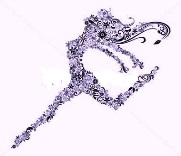 ΚΑΙ ΠΟΛΙΤΙΚΩΝ ΙΣΟΤΗΤΑΣ ΤΩΝ ΦΥΛΩΝΚΑΙ ΠΟΛΙΤΙΚΩΝ ΙΣΟΤΗΤΑΣ ΤΩΝ ΦΥΛΩΝΚέντρο Συμβουλευτικής Υποστήριξης ΓυναικώνΔήμου ΚωΚέντρο Συμβουλευτικής Υποστήριξης ΓυναικώνΔήμου ΚωΚέντρο Συμβουλευτικής Υποστήριξης ΓυναικώνΔήμου ΚωΤαχ. Δ/νση:25ης Μαρτίου και Ε. ΚιαπόκαΖηπάρι, Κως                                                                                                          Προς:  Τοπικά έντυπα και ηλεκτρονικά ΜΜΕΤ.Κ.:85300                                                                                                                Τηλεφ.22420-67420                                                                                          mailwomen@kos.gr 